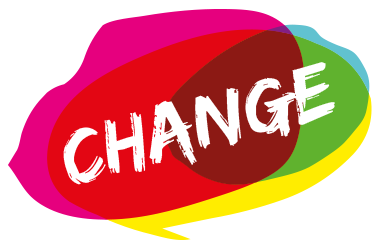 Étape 3 Activité 1 : Peut-être que nous avons plus en commun que ce nous pensons ?Tu as vu la vidéo « Ce que nous avons en commun ». Réponds maintenant aux questions suivantes :« C'est facile de mettre les gens dans des cases. » Explique si tu es d'accord ou non, et pourquoi. Souvent, on me met dans la case ou le groupe suivant : Est-ce que j’ai déjà mis une autre personne dans une case parce qu’elle était très différente de moi ? Est-ce que j’ai découvert par la suite que j'avais quelque chose en commun avec cette personne ?Y a-t-il des groupes (des ‘cases’) dans ta classe ? Ces groupes paraissent différents…mais il y a certainement des choses que les groupes ont en commun. Allons découvrir ces choses ! Activité 2 : Ce que nous avons en commun…dans la classePendant l’exercice, j’ai découvert que j’ai ces trois choses en commun avec : Prénom : J’aime ………………………………………………………………………………………………….Je n’aime pas ………………………………………………………………………………………… Ce qui me rend heureux, c’est ……………………………………………………………………... Prénom : J’aime …………………………………………………………………………………………………. Je n’aime pas ………………………………………………………………………………………… Ce qui me rend heureux, c’est ……………………………………………………………………... Après cet exercice, je me sens… Entoure le mouton qui représente le mieux tes émotions. 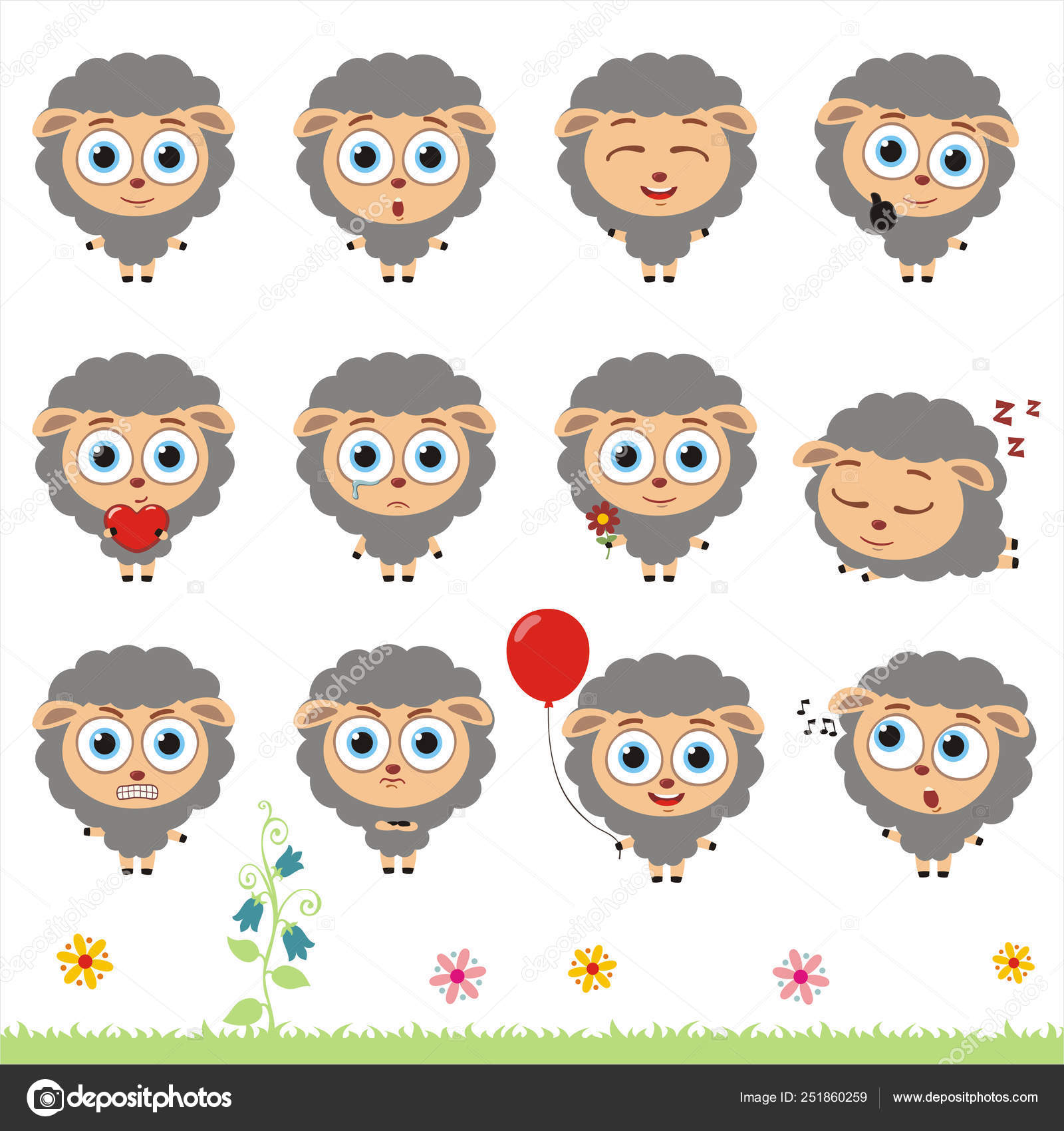 